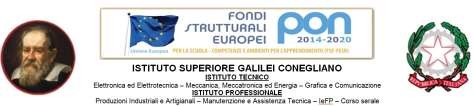 INDICESCHEDA DI PROCESSOALLEGATILISTA DI DISTRIBUZIONESede legale e uffici segreteria: Via G. Galilei, 16 – 31015 Conegliano (TV) - Tel. 0438 61649 CM: TVIS026004 - CF: 91044380268Sito Web: www.isgalileiconegliano.gov.it PEO: TVIS026004@istruzione.it PEC: TVIS026004@pec.istruzione.itCodice: MOD.003-01	Data revisione: 07/09/2017	Pagina 1 di 6    *Possono essere evase le richieste pervenute, valutate e formalizzate entro il 31 ottobre (diversamente verranno evase dal 10 gennaio)    **Con consegna a far data dal 10 settembre (vedasi IST.015)- Per ammodernamento va intesa la sostituzione delle attrezzature esistenti perché non più adeguate alla realizzazione delle esperienze.Con il termine potenziamento si intende l’acquisto di nuove apparecchiature necessarie alla realizzazione di nuove esperienze o di progetti specifici.– Nel caso l’attrezzatura risulti danneggiata l’assistente tecnico incaricato provvederà, se possibile, direttamente alla riparazione compilando il MOD. 096 e consegnandolo al Responsabile di Reparto che provvederà ad archiviarlo. In caso contrario il MOD.096 va inoltrato agli uffici competenti per la riparazione tramite un operatore esterno.– Nel caso si verificasse una mancanza del materiale o un malfunzionamento della strumentazione, l’I.T.P. provvederà a reperire, se possibile, in  tempo utile alla realizzazione dell’esperienza il materiale mancante. Altrimenti concorderà con l’insegnante della disciplina uno spostamento dello svolgimento dell’esperienza o una sua cancellazione dalle attività programmate. In questi casi l’I.T.P. dovrà compilare il modello MOD.027 “Rapporto di Non Conformità” e farlo pervenire rapidamente all’Ufficio Qualità.- Nel caso l’attrezzatura risulti danneggiata l’assistente tecnico incaricato provvederà, se possibile, direttamente alla riparazione compilando il MOD.096. In caso contrario il MOD.096 va inoltrato agli uffici competenti per la riparazione tramite un operatore esterno.N° copie controllateUfficio Qualità1Dirigente Scolastico1Responsabile di Processo10413/08/2020Variazione modalità di erogazione0310/04/2018Variazione modalità di erogazione0211/03/2015Aggiunta gestioneapparecchiature aule0115/09/2003esiti AM n°4 20020015/01/2002Prima emissionerev.datacausaleredazioneRdPverificaRAQapprovazioneDSSCHEDA DI PROCESSOSCHEDA DI PROCESSOSCHEDA DI PROCESSOSCHEDA DI PROCESSOProcedura di riferimentoPRO.09-00Procedura di riferimentoPRO.09-00Procedura di riferimentoPRO.09-00TITOLO:	Gestione dei Laboratori e delle dotazioni didattiche delle auleTITOLO:	Gestione dei Laboratori e delle dotazioni didattiche delle auleTITOLO:	Gestione dei Laboratori e delle dotazioni didattiche delle auleTITOLO:	Gestione dei Laboratori e delle dotazioni didattiche delle auleTITOLO:	Gestione dei Laboratori e delle dotazioni didattiche delle auleTITOLO:	Gestione dei Laboratori e delle dotazioni didattiche delle auleTITOLO:	Gestione dei Laboratori e delle dotazioni didattiche delle auleSCOPO: consentire la realizzazione delle esperienze di laboratorio nei tempi e nei modi previsti dalle programmazioni didatticheSCOPO: consentire la realizzazione delle esperienze di laboratorio nei tempi e nei modi previsti dalle programmazioni didatticheSCOPO: consentire la realizzazione delle esperienze di laboratorio nei tempi e nei modi previsti dalle programmazioni didatticheSCOPO: consentire la realizzazione delle esperienze di laboratorio nei tempi e nei modi previsti dalle programmazioni didatticheSCOPO: consentire la realizzazione delle esperienze di laboratorio nei tempi e nei modi previsti dalle programmazioni didatticheSCOPO: consentire la realizzazione delle esperienze di laboratorio nei tempi e nei modi previsti dalle programmazioni didatticheSCOPO: consentire la realizzazione delle esperienze di laboratorio nei tempi e nei modi previsti dalle programmazioni didatticheIN(info)FasiResponsabileTempisticaTempisticaDocumento di supportoOUT(info)Adeguamento della strumentazione di laboratorioAdeguamento della strumentazione di laboratorioAdeguamento della strumentazione di laboratorioAdeguamento della strumentazione di laboratorioAdeguamento della strumentazione di laboratorioAdeguamento della strumentazione di laboratorioAdeguamento della strumentazione di laboratorioIpotesi di ammodernamento/potenziamentoAnalisi dell’adeguatezza dotazione strumentale del laboratorio1Coordinatore del Gruppo DisciplinareEntro settembreEntro settembreMOD.045Proposte di adeguamento/ potenziamento strumentazioneProposte di adeguamento/ potenziamento strumentazioneInoltro della richiesta di adeguamento/potenziamento della strumentazione all'ufficio patrimonio via mail dedicata: patrimonio@isgalileiconegliano.gov.itResponsabile di reparto*Entro 31 agosto*Entro 31 agostoMOD.016Richiesta acquisti-> IST.015Approvvigionamento materiale di consumoApprovvigionamento materiale di consumoApprovvigionamento materiale di consumoApprovvigionamento materiale di consumoApprovvigionamento materiale di consumoApprovvigionamento materiale di consumoSchede compilate Inventario di repartoAnalisi del materiale necessario per lo svolgimento delle esperienzeResponsabile di repartoEntro GiugnoMOD.097Elenco materiali necessariElenco materiali necessariInoltro della richiesta di adeguamento/potenziamento della strumentazione all'ufficio patrimonio via mail dedicata: patrimonio@isgalileiconegliano.gov.it Responsabile di reparto**Entro GiugnoMOD.015Richiesta acquisti-> IST.015Manutenzione programmata delle apparecchiature di laboratorioManutenzione programmata delle apparecchiature di laboratorioManutenzione programmata delle apparecchiature di laboratorioManutenzione programmata delle apparecchiature di laboratorioManutenzione programmata delle apparecchiature di laboratorioManutenzione programmata delle apparecchiature di laboratorioManutenzione programmata apparecchiature di repartoAffidamento mansioniall’ assistente tecnico di RepartoResponsabile di repartoEntro GiugnoMOD.095Elenco mansioniElenco mansioniManutenzione programmata delle apparecchiature di reparto2Assistente TecnicoGiugno/settembre        MOD.095  (MOD.096) 2Apparecchiature revisionatePreparazione dell’esperienza di laboratorioPreparazione dell’esperienza di laboratorioPreparazione dell’esperienza di laboratorioPreparazione dell’esperienza di laboratorioPreparazione dell’esperienza di laboratorioPreparazione dell’esperienza di laboratorioProgrammazione didatticaComunicazione all’assistente tecnico dell’effettuazionedell’esperienza di laboratorioI.T.P.Entro 10 giorni dalla realizzazione dell’esperienzaData di svolgimento comunicataData di svolgimento comunicataVerifica della presenza del materiale e apparecchiature necessarieAssistente TecnicoEntro 5 giorni dallo svolgimento dell’esperienzaRilevazione eventuali mancanzeRilevazione eventuali mancanzeComunicazione all’I.T.P. di eventuali mancanze3Assistente TecnicoEntro 5 giorni dallo svolgimento dell’esperienzaNC rilevataRealizzazione dell’esperienzaRealizzazione dell’esperienzaRealizzazione dell’esperienzaRealizzazione dell’esperienzaRealizzazione dell’esperienzaRealizzazione dell’esperienzaApparecchiatura non funzionanteComunicazione di attrezzature danneggiate nel corso dell’esperienzaI.T.P.Entro 3 giorni dalla rilevazione del guastoMOD.096Notifica del guasto all’A.T.Notifica del guasto all’A.T.Riparazione apparecchiature2Assistente TecnicoTempo tecnico necessarioMOD.096Materiale riparatoDotazioni didattiche delle auleDotazioni didattiche delle auleDotazioni didattiche delle auleDotazioni didattiche delle auleDotazioni didattiche delle auleDotazioni didattiche delle auleApparecchiatura non funzionanteComunicazione di apparecchiatura non funzionanteInsegnante che rilevaEntro 3 giorni dalla rilevazione del guastoMOD.096Notifica del guasto all’assistente tecnicoNotifica del guasto all’assistente tecnicoRiparazione apparecchiature4Assistente Tecnico incaricatoTempo tecnico necessarioMOD.096Materiale riparato/materiale non riparabileMateriale non riparabileInoltro della richiesta di intervento esterno all'ufficio patrimonio via mail dedicata: patrimonio@isgalileiconegliano.gov.it Assistente Tecnico incaricatoSubitoMOD.096Notifica inoltrataNotifica inoltrata Registrazione della notifica su registro dedicato e inoltro all’Ufficio Tecnico competenteall’Ufficio PatrimonoSubitoMOD.096Notifica inoltrata all’Ufficio TecnicoNotifica inoltrata all’Ufficio TecnicoValutazione del danneggiamentoResponsabile Ufficio TecnicoEntro 2 giorniMOD.096Proposta riparazione o scaricoN°TITOLOCODICERINTRACCIABILITA'1Modello verbale di tipo AMOD.045Ufficio Qualità e Sito web Istituto2Richiesta di acquisto materiale di consumo (CAT. A)MOD.015Ufficio Qualità e Sito web Istituto3Pianificazione richieste acquisti beni durevoli (CAT.B)MOD.016Ufficio Qualità e Sito web Istituto4Scheda manutenzione programmataMOD.095Ufficio Qualità e Sito web Istituto5Scheda riparazione attrezzatureMOD.096Ufficio Qualità e Sito web Istituto6Scheda approvvigionamento materiali di consumo per laboratorioMOD.097Ufficio Qualità e Sito web Istituto7Rapporto di Non ConformitàMOD.027Ufficio Qualità e Sito web Istituto